Name of Journal: World Journal of Clinical CasesManuscript NO: 77367Manuscript Type: CASE REPORTRapid progressive vaccine-induced immune thrombotic thrombocytopenia with cerebral venous thrombosis after ChAdOx1 nCoV-19 (AZD1222) vaccination: A case reportJiang SK et al. Rapid progressive vaccine-induced immune thrombotic thrombocytopeniaShin-Kuang Jiang, Wei-Liang Chen, Chun Chien, Chi-Syuan Pan, Sheng-Ta TsaiShin-Kuang Jiang, Sheng-Ta Tsai, Department of Neurology, China Medical University Hospital, Taichung 404332, TaiwanWei-Liang Chen, Department of Radiology, China Medical University Hospital, Taichung 404332, TaiwanChun Chien, Department of Neurology, China Medical University Hsinchu Hospital, Hsinchu 30272, TaiwanChi-Syuan Pan, Department of Emergency, China Medical University Hospital, Taichung 404332, TaiwanSheng-Ta Tsai, Neuroscience and Brain Disease Center, China Medical University, Taichung 404332, TaiwanAuthor contributions: Jiang SK and Tsai ST were the patient’s chief attending doctor during hospitalization, collected the patient‘s clinical data, reviewed the literature, and contributed to manuscript drafting; Jiang SK drafted the manuscript; Pan CS was the doctor in emergency department who evaluated her first and was alert to this syndrome; Chien C reviewed the literature and contributed to manuscript drafting; Chen WL analyzed and interpreted the imaging findings and he was consulted for endovascular therapy; Tsai ST was responsible for the revision of the manuscript for important intellectual content; and all authors issued final approval for the version to be submitted.Corresponding author: Sheng-Ta Tsai, MD, PhD, Attending Doctor, Department of Neurology, China Medical University Hospital, No. 2 Yude Road, North District, Taichung 404332, Taiwan. tshengdar@gmail.comReceived: April 26, 2022Revised: June 20, 2022Accepted: August 1, 2022Published online: September 16, 2022AbstractBACKGROUNDVaccine-induced immune thrombotic thrombocytopenia (VITT) is a rare and potentially life-threatening condition after receiving coronavirus disease vaccines. It is characterized by symptom onset at 5 to 30 d postvaccination, thrombocytopenia, thrombosis, high D-dimer level, and antiplatelet factor 4 (anti-PF4) antibody positivity. VITT can progress very fast, requiring urgent management. Only few studies have described its detailed clinical course and imaging changes. We report a typical VITT case in a patient who underwent regular repeated brain imaging examinations.CASE SUMMARYA young woman presented with headaches at 7 d after the ChAdOx1 nCoV-19 vaccine (AZD1222) injection. She then showed progressive symptoms of left upper limb clumsiness. Brain computed tomography revealed venous infarction at the right parietal lobe with a hyperacute thrombus in the cortical vein. Two hours later, brain magnetic resonance imaging revealed hemorrhage at the same area. Magnetic resonance venography showed an irregular contour of the right transverse sinus. Laboratory examination revealed a high D-dimer level, thrombocytopenia, and a high titer for anti-PF4 antibodies. She was treated with anticoagulants, intravenous immunoglobulin, and steroids and analgesic agents were administered for pain control. She had a marked improvement on headaches and clumsiness after treatment along with radiological thrombus resolution. During follow-up at the outpatient department, her modified Rankin scale at 90 d was 1. CONCLUSIONClinicians should be alerted whenever patients present with persistent and progressive headaches or focal motor/sensory deficits postvaccination.Key Words: Vaccine-induced immune thrombotic thrombocytopenia; Intracranial Sinus Thrombosis; ChAdOx1 nCoV-19 vaccine (AZD1222); Headache; Serial brain image; Case report©The Author(s) 2022. Published by Baishideng Publishing Group Inc. All rights reserved. Citation: Jiang SK, Chen WL, Chien C, Pan CS, Tsai ST. Rapid progressive vaccine-induced immune thrombotic thrombocytopenia with cerebral venous thrombosis after ChAdOx1 nCoV-19 (AZD1222) vaccination: A case report. World J Clin Cases 2022; 10(26): 9462-9469URL: https://www.wjgnet.com/2307-8960/full/v10/i26/9462.htmDOI: https://dx.doi.org/10.12998/wjcc.v10.i26.9462Core Tip: Vaccine-induced immune thrombotic thrombocytopenia (VITT) is a rare and potentially life-threatening condition. Only few studies have described the detailed clinical course and imaging changes in patients with VITT. We report a typical case of VITT in a patient presenting with headaches 7 d postvaccination with progressive left upper limb clumsiness. A series of brain imaging examinations revealed venous infarction, which can progress very fast. Our case demonstrated that VITT diagnosis can be delayed. Clinicians should be alerted whenever a patient with a persistent and progressive headaches or focal motor/sensory deficits after vaccination also presents with high D-dimer level and thrombocytopenia. INTRODUCTIONCoronavirus disease (COVID-19), caused by severe acute respiratory syndrome coronavirus 2 (SARS-CoV-2), has been an ongoing worldwide pandemic since 2019[1]. Vaccines can be powerful weapons in ending this pandemic. Several vaccines against SARS-CoV-2 obtained Emergency Use Authorization, and billions of people worldwide have been vaccinated. Since March 22, 2021, people in Taiwan have started to receive vaccines, with most of them have received ChAdOx1 nCoV-19 (AZD1222) vaccinations initially. Unfortunately, in April 2021, several articles have reported that patients developed vaccine-induced immune thrombotic thrombocytopenia (VITT) after being vaccinated with AZD1222 and Ad26.COV2.S (Johnson and Johnson) in Europe, with antiplatelet factor 4 (anti-PF4) antibodies being the pathological mechanism[2-5].The study of Pavord et al[6] involving 220 patients from the United Kingdom demonstrated that VITT has an overall mortality rate of 22% and the incidence of VITT was at least 1:100000 among patients aged ≥ 50 years and at least 1:50000 among patients aged < 50 years. Even if the initial studies reported mostly female patients, VITT had no gender predominance. Half of the 220 patients had a thrombus in the cerebral veins, which was the most common thrombotic site. They also descripted the Case Definition Criteria for VITT. These patients were diagnosed with definite VITT after meeting all of the following five criteria: symptom onset at 5-30 d postvaccination, thrombocytopenia, thrombosis, high D-dimer level, and anti-PF4 antibody positivity[6]. Cerebral venous thrombosis (CVT) is also a rare disease with an incidence of 1.32 per 100000 per person-years[7]. The symptoms of CVT vary and depend on the site of thrombosis. Headache, which is usually the initial and most frequent symptom, might be the sole manifestation of CVT. Other symptoms include seizures, motor or sensory deficits, aphasia, and the function deficits involving the brain[8].The previously published reports mainly mentioned the symptom and hematology panel of this syndrome. The progression was not discussed in detail. However, VITT could be a rapid progressive disease. Here we present a case of VITT-related CVT with rapid disease progression after receiving the first dose of the AZD1222. We described her symptom progression, diagnostic imaging results, treatment, and outcome chronologically.CASE PRESENTATIONChief complaintsA 36-year-old Asian woman presented to the emergency department (ED) of our hospital complaining of progressive headaches for 10 d accompanied by left upper limb clumsiness.History of present illnessThe patient received her first dose of the AZD1222 without experiencing side effects, such as fever, headache, and myalgia, initially. However, on the 7th day after vaccination, she experienced a headache over the bilateral occipital regions accompanied by dizziness. On the 13th day after vaccination, the pain worsened and extended to the left side of the neck. On the 17th day after vaccination, she still had severe headaches and she noted left upper limb clumsiness, prompting consultation at our ED. During the whole course, there was no slurred speech, double vision, fever, or trauma history. History of past illnessThe patient had a history of iron deficiency anemia, possibly caused by menorrhagia, with a normal platelet count. She denied having chronic headaches or other systemic diseases.Personal and family historyThe patient worked as a barber and was able to independently perform her activities of daily living. She did not take regular maintenance medications, such as oral contraceptives and iron supplements. She also denied tobacco smoking, alcohol drinking, and substance abuse. Her family history is unremarkable in her situation. Physical examinationNeurological examination showed that she had agraphesthesia and poor proprioception over the left hand. Her Glasgow Coma Scale score was 15 with no obvious weakness over the upper and lower limbs. There were no other specific physical and neurological findings.Laboratory examinationsBefore the patient visited our ED, on the 7th day after vaccination, thrombocytopenia (platelet count: 77 × 103/µL, reference range: 130 × 103/µL to 400 × 103/µL) and anemia (hemoglobin: 8.3 g/dL, reference range: 11.1-15.0 g/dL) were noted, where the D-dimer level was unknown at that time. On the 13th day after vaccination, while the pain worsened, a high D-dimer level (27500.8 ng/mL, reference range: < 500 ng/mL) was also noted. On the 17th day after vaccination, while she visited our ED, a series of laboratory evaluations and autoimmune profile tests for the possible etiology of the CVT revealed normal findings in most tests, but weak positivity for anti--Sjögren’s-syndrome-related antigen A antibody (anti-SSA antibody: 12 U/mL, reference range: ≤ 7 U/mL) and antinuclear antibody (ANA: 1:80, reference range: negative). The fibrinogen level was 178.1 mg/dL (reference range: 200-400 mg/dL) and the international normalized ratio was 1.1 (reference range: 0.9-1.2). She still had low iron levels (14 µg/dL, reference range: 50-212 µg/dL) with normal transferrin levels. Anti-PF4 antibodies were also checked, which later showed positivity on ELISA (optical density: 3.4165, reference range: ≤ 0.4, Immucor GTI Diagnostics, Waukesha, WI, United States)[9]. The finding of the polymerase chain reaction test for SARS-CoV-2 from the nasal swab was negative. Imaging examinationsThe initial brain CT at the ED revealed focal edema over the right parietal lobe without hemorrhage (Figure 1) and a hyperacute thrombus in her right cortical vein (Figure 2). Two hours later, brain magnetic resonance imaging (MRI) revealed an irregular contour of the right transverse sinus, which was unusual in female patients with this age, and hyperacute hemorrhage at the right parietal lobe (Figures 3 and 4).MULTIDISCIPLINARY EXPERT CONSULTATIONWe consulted a neuroradiologist (WLC) for endovascular thrombectomy (EVT) or thrombolysis. Both procedures are invasive treatments; they are treatment options for cases with continued neurological worsening despite best medical treatment[8]. We did not perform the EVT because the patient became stable after the administration of intravenous immunoglobulin (IVIG) and oral anticoagulant.FINAL DIAGNOSISThe final diagnosis of the presented case is VITT with CVT and hemorrhagic transformation after ChAdOx1 nCoV-19 (AZD1222) vaccination.TREATMENTAfter the brain imaging was performed and all the blood tests were arranged, she was admitted to the intensive care unit and started on oral dabigatran (110 mg twice daily) and IVIG infusion (total dose: 2 g/kg, intravenous drip for 2 d); steroids with methylprednisolone were also used for right parietal lobe vasogenic edema. After IVIG therapy on 20th day after vaccination, brain CT showed increased edema of the right parietal lobe, as compared with the initial brain CT (Figure 5). Thus, mannitol infusion was started. Analgesic agents for pain control were also used.OUTCOME AND FOLLOW-UPAfter treatment, her headache and neurological deficits improved, her D-dimer level decreased, and her platelet count gradually increased. On 33th day after vaccination, she was discharged, but she still had mild headaches and mild proprioception deficit of the left hand. However, no agraphesthesia was noted. Figure 6 presents the clinical time course. During following-up at outpatient department, her modified Rankin scale at 90 d is 1 (could return to work). The follow-up brain CT on 61th day showed resolution of the cerebral edema. After 5 mo, the follow-up anti-PF4 antibody titer was much decreased, and the optical density decreased from 3.4165 to 0.5845 (reference range: ≤ 0.4, Immucor GTI Diagnostics, Waukesha, WI, United States).DISCUSSIONWe present a case of definite VITT, according to the Case Definition Criteria[6], with detailed clinical course and serial brain imaging examinations. She experienced headaches at 7th day after receiving AZD1222 and was diagnosed with CVT with hemorrhagic transformation with high titer anti-PF4 antibodies, thrombocytopenia, and high D-dimer levels. This case demonstrates that the diagnosis of VITT can be easily delayed, rapid progressive disease and hemorrhagic transformation could be noted within 2 h after initial brain CT revealed no hemorrhage.Early diagnosis and treatment are important in achieving a good prognosis. Our patient was diagnosed with VITT and received treatment at 11 d after experiencing the first symptom, even if thrombocytopenia was already present. Clinicians should be alerted and should check the D-dimer level and platelet count, if patients present with a persistent headache after vaccination. If thrombocytopenia and high D-dimer levels are noted, diagnostic brain imaging should be performed. Imaging in other sites based on the patient’s symptoms may be considered to screen for thrombosis. It is worth noting that the initial brain images may be normal; if symptoms persist and laboratory data are still remarkable, imaging examinations need to be repeated[10]. In our case, the progression of the lesion was remarkable as the initial brain CT did not show any hemorrhage, whereas the brain MRI 2 h later showed hemorrhagic transformation. VITT treatment could be divided into immune therapy and anticoagulation. IVIG is recommended to interrupt VITT antibody-induced platelet activation, which was the reason such treatment was initiated as soon as possible, even if the result of the anti-PF4 antibodies was still unknown. Plasma exchange can also be used for refractory diseases, such as multiple thrombosis with evidence of excessive platelet activation and low platelet count (< 30000/µL)[6]. Systemic steroids were also used in some patients, especially in severe cases with platelet counts of < 30000/µL[6]; in our case, systemic steroid was used to control the cerebral vasogenic edema. For anticoagulants, non-heparin-based anticoagulants such as argatroban, fondaparinux, and non-vitamin K antagonist oral anticoagulants are recommended. In our case, dabigatran was chosen for anticoagulation. However, in one study, heparin did not appear to be harmful in patients who received it[6]. Regardless, it may be reasonable to avoid heparin in cases of diagnostic uncertainty in which heparin-induced thrombocytopenia is a possible differential diagnosis. For the treatment of CVT, anticoagulant is the most important medication even if the patient had intracranial hemorrhage at baseline[11]. Endovascular intervention is indicated for patients with continued neurological deterioration despite intensive anticoagulation treatment[11,12]. Decompressive surgery is performed for patients with impending herniation and it is used for life saving[11]. In our case, we used anticoagulants even though the patient had some hemorrhagic transformations. Both endovascular intervention and decompressive surgery were not performed because her symptom improved gradually without clinical signs of brain herniation.Several risk factors for CVT include infection, pregnancy, puerperium, trauma, medication, genetic and autoimmune disorders, and malignancy[8]. In a previous population cohort study, a higher-than-expected CVT rate was confirmed in Danish and Norwegian individuals aged 18-65 years who received the AZD1222, with ≥ 2.5 events per 100000 vaccinations[13]. Additionally, there were no identifiable medical risk factors for VITT and no gender predominance; however, it seemed more prevalent in younger age groups[6]. Our patient did not have any of the aforementioned risk factors, aside from having received the AZD1222, weakly positive anti-SSA and ANA. She had no symptoms of Sjögren’s-syndrome and systemic lupus erythematosus. She also had iron deficiency anemia, which may be related to her menorrhagia. There was no evidence of hemolysis, and the levels of total bilirubin and lactate dehydrogenase were normal. She had not taken any regular medications, such as oral contraceptives and hormone replacement therapy, which are known causes for CVT.CVT may also be caused by genetic disorders, such as protein C, protein S, antithrombin deficiencies, factor V Leiden, and prothrombin mutations. In our case, the protein C, protein S, and antithrombin levels were normal. However, we did not check for mutations in factor V Leiden and prothrombin because of their low prevalence in Asians[14]. This is also the reason the risk of venous thromboembolism in Asians is low[15].CONCLUSIONVITT is a rare condition with a high mortality rate. Early diagnosis and treatment are important in achieving a favorable prognosis. Clinicians should be alerted whenever a patient presents with persistent and progressive headaches or focal motor/ sensory deficits after vaccination. D-dimer level and platelet count are important clues for initial screening.ACKNOWLEDGEMENTSWe thank Jiunu-An Lin, the group leader of Laboratory Department in China Medical University Hospital for the examination of anti-PF4 antibody. REFERENCES1 Mahase E. Covid-19: WHO declares pandemic because of "alarming levels" of spread, severity, and inaction. BMJ 2020; 368: m1036 [PMID: 32165426 DOI: 10.1136/bmj.m1036]2 Greinacher A, Thiele T, Warkentin TE, Weisser K, Kyrle PA, Eichinger S. Thrombotic Thrombocytopenia after ChAdOx1 nCov-19 Vaccination. N Engl J Med 2021; 384: 2092-2101 [PMID: 33835769 DOI: 10.1056/NEJMoa2104840]3 Muir KL, Kallam A, Koepsell SA, Gundabolu K. Thrombotic Thrombocytopenia after Ad26.COV2.S Vaccination. N Engl J Med 2021; 384: 1964-1965 [PMID: 33852795 DOI: 10.1056/NEJMc2105869]4 Schultz NH, Sørvoll IH, Michelsen AE, Munthe LA, Lund-Johansen F, Ahlen MT, Wiedmann M, Aamodt AH, Skattør TH, Tjønnfjord GE, Holme PA. Thrombosis and Thrombocytopenia after ChAdOx1 nCoV-19 Vaccination. N Engl J Med 2021; 384: 2124-2130 [PMID: 33835768 DOI: 10.1056/NEJMoa2104882]5 Scully M, Singh D, Lown R, Poles A, Solomon T, Levi M, Goldblatt D, Kotoucek P, Thomas W, Lester W. Pathologic Antibodies to Platelet Factor 4 after ChAdOx1 nCoV-19 Vaccination. N Engl J Med 2021; 384: 2202-2211 [PMID: 33861525 DOI: 10.1056/NEJMoa2105385]6 Pavord S, Scully M, Hunt BJ, Lester W, Bagot C, Craven B, Rampotas A, Ambler G, Makris M. Clinical Features of Vaccine-Induced Immune Thrombocytopenia and Thrombosis. N Engl J Med 2021; 385: 1680-1689 [PMID: 34379914 DOI: 10.1056/NEJMoa2109908]7 Coutinho JM, Zuurbier SM, Aramideh M, Stam J. The incidence of cerebral venous thrombosis: a cross-sectional study. Stroke 2012; 43: 3375-3377 [PMID: 22996960 DOI: 10.1161/STROKEAHA.112.671453]8 Ferro JM, Canhão P. Cerebral venous sinus thrombosis: update on diagnosis and management. Curr Cardiol Rep 2014; 16: 523 [PMID: 25073867 DOI: 10.1007/s11886-014-0523-2]9 Desai D, Smythe M, Sykes E. 69 The Ability of the Immucor IgG-Specific ELISA Optical Density Result to Predict SRA Positivity for the Diagnosis of Heparin-Induced Thrombocytopenia (HIT). Am J Clin Pathol 2018; 149: S30-S30 [DOI: 10.1093/ajcp/aqx116.068]10 Salih F, Schönborn L, Kohler S, Franke C, Möckel M, Dörner T, Bauknecht HC, Pille C, Graw JA, Alonso A, Pelz J, Schneider H, Bayas A, Christ M, Kuramatsu JB, Thiele T, Greinacher A, Endres M. Vaccine-Induced Thrombocytopenia with Severe Headache. N Engl J Med 2021; 385: 2103-2105 [PMID: 34525282 DOI: 10.1056/NEJMc2112974]11 Ferro JM, Bousser MG, Canhão P, Coutinho JM, Crassard I, Dentali F, di Minno M, Maino A, Martinelli I, Masuhr F, Aguiar de Sousa D, Stam J; European Stroke Organization. European Stroke Organization guideline for the diagnosis and treatment of cerebral venous thrombosis - endorsed by the European Academy of Neurology. Eur J Neurol 2017; 24: 1203-1213 [PMID: 28833980 DOI: 10.1111/ene.13381]12 Saposnik G, Barinagarrementeria F, Brown RD Jr, Bushnell CD, Cucchiara B, Cushman M, deVeber G, Ferro JM, Tsai FY; American Heart Association Stroke Council and the Council on Epidemiology and Prevention. Diagnosis and management of cerebral venous thrombosis: a statement for healthcare professionals from the American Heart Association/American Stroke Association. Stroke 2011; 42: 1158-1192 [PMID: 21293023 DOI: 10.1161/STR.0b013e31820a8364]13 Pottegård A, Lund LC, Karlstad Ø, Dahl J, Andersen M, Hallas J, Lidegaard Ø, Tapia G, Gulseth HL, Ruiz PL, Watle SV, Mikkelsen AP, Pedersen L, Sørensen HT, Thomsen RW, Hviid A. Arterial events, venous thromboembolism, thrombocytopenia, and bleeding after vaccination with Oxford-AstraZeneca ChAdOx1-S in Denmark and Norway: population based cohort study. BMJ 2021; 373: n1114 [PMID: 33952445 DOI: 10.1136/bmj.n1114]14 Stein PD, Matta F. Epidemiology and incidence: the scope of the problem and risk factors for development of venous thromboembolism. Clin Chest Med 2010; 31: 611-628 [PMID: 21047571 DOI: 10.1016/j.ccm.2010.07.001]15 Nicole Tran H, Klatsky AL. Lower risk of venous thromboembolism in multiple Asian ethnic groups. Prev Med Rep 2019; 13: 268-269 [PMID: 30723661 DOI: 10.1016/j.pmedr.2019.01.006]FootnotesInformed consent statement: Informed written consent was obtained from the patient for publication of this report and any accompanying image.Conflict-of-interest statement: The authors declare that they have no conflicts of interest.CARE Checklist (2016) statement: The authors have read the CARE Checklist (2016) and the manuscript was prepared and revised according to the CARE Checklist (2016). Open-Access: This article is an open-access article that was selected by an in-house editor and fully peer-reviewed by external reviewers. It is distributed in accordance with the Creative Commons Attribution NonCommercial (CC BY-NC 4.0) license, which permits others to distribute, remix, adapt, build upon this work non-commercially, and license their derivative works on different terms, provided the original work is properly cited and the use is non-commercial. See: https://creativecommons.org/Licenses/by-nc/4.0/Provenance and peer review: Unsolicited article; Externally peer reviewed.Peer-review model: Single blindPeer-review started: April 26, 2022First decision: June 8, 2022Article in press: August 1, 2022Specialty type: Clinical neurologyCountry/Territory of origin: TaiwanPeer-review report’s scientific quality classificationGrade A (Excellent): 0Grade B (Very good): BGrade C (Good): CGrade D (Fair): 0Grade E (Poor): 0P-Reviewer: Bao Y, China; Gessler F, Germany S-Editor: Ma YJ L-Editor: A P-Editor: Ma YJFigure Legends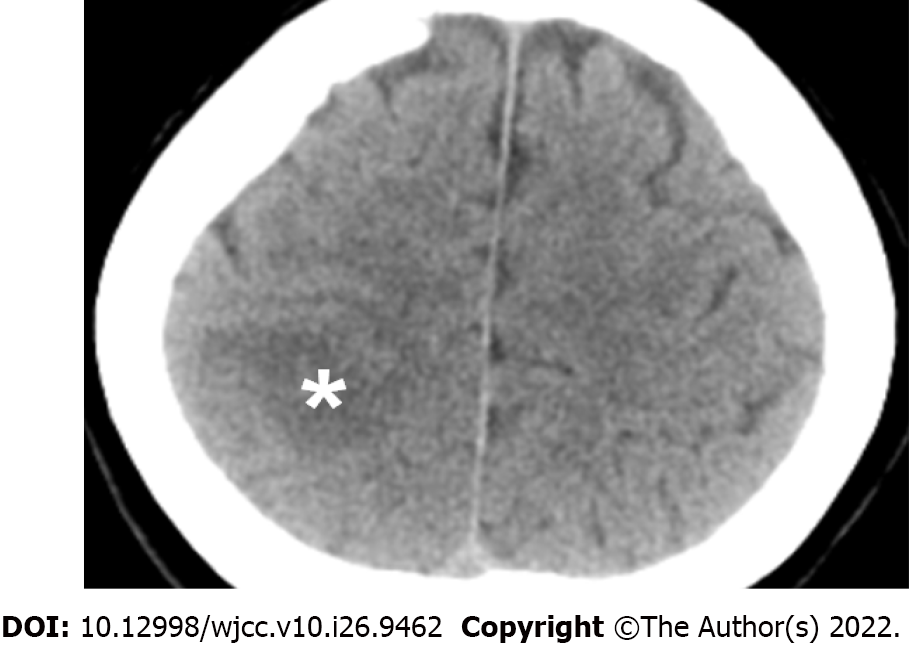 Figure 1 The initial brain computed tomography without contrast. Asterisk: A low-density area at the right parietal lobe indicating acute ischemic stroke.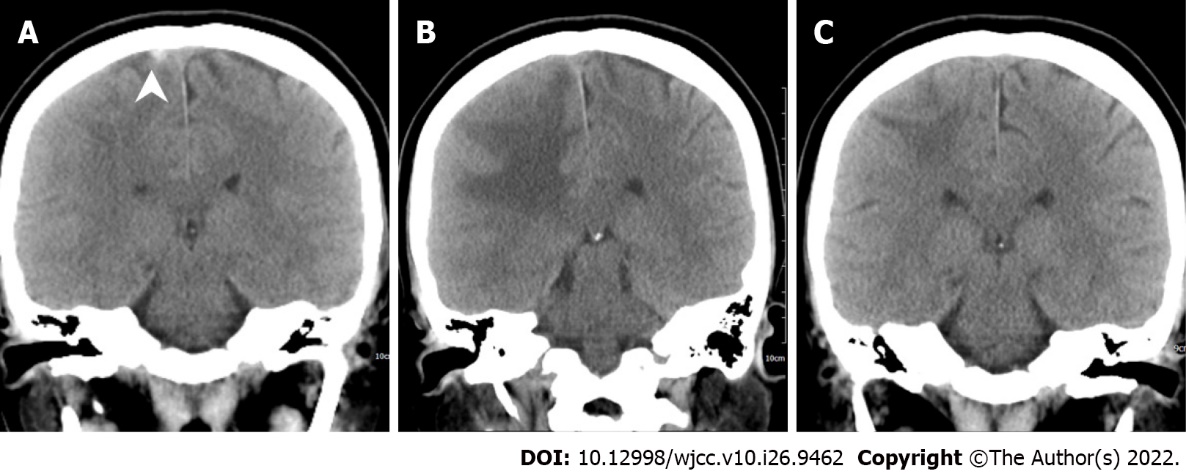 Figure 2 The serial brain computed tomography scans. A: Day 17; b: Day 33; C: Day 61. Arrowhead: A hyperacute thrombus is found in the right cortical vein on day 17 after the vaccination. The cortical vein thrombus resolved on day 33.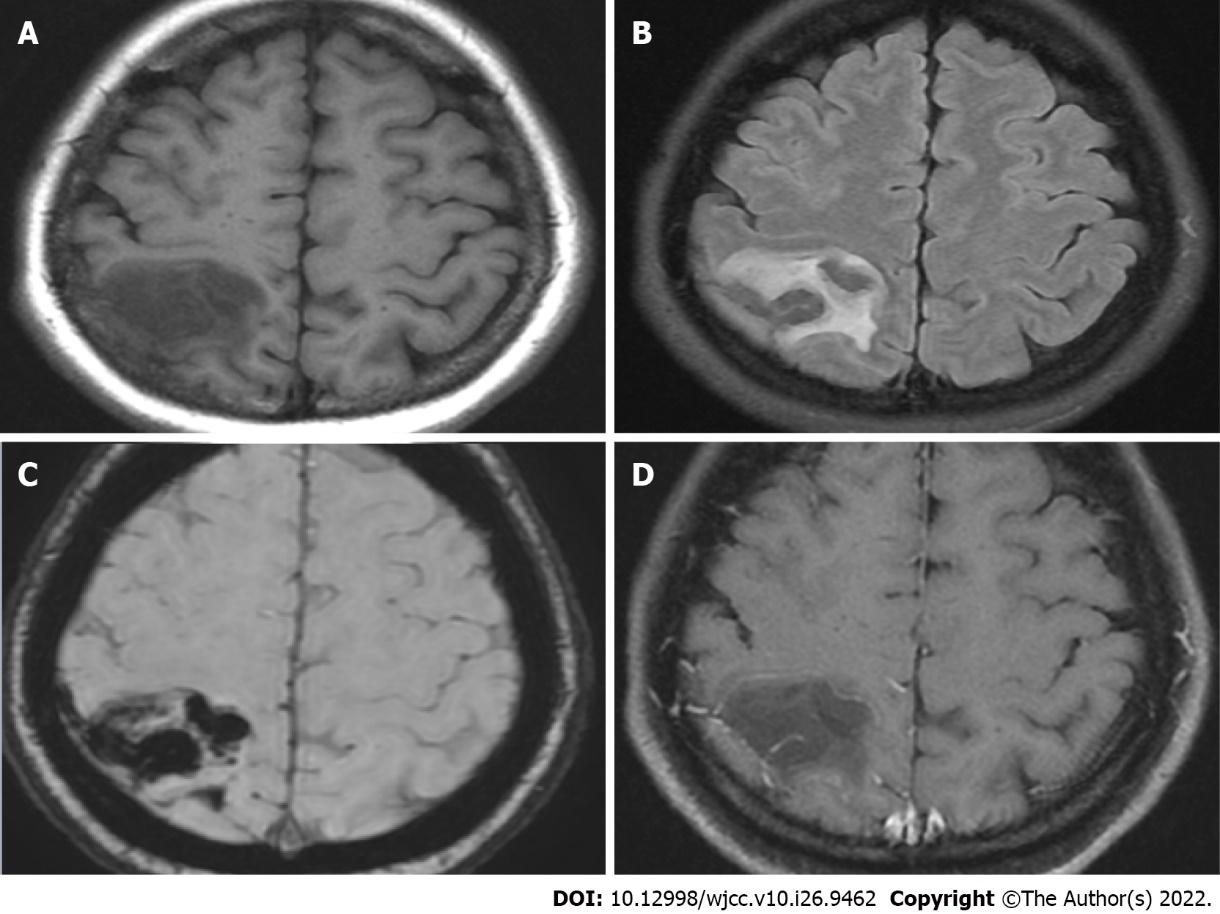 Figure 3 Brain magnetic resonance imaging at two hours after the initial brain computed tomography. These series demonstrated hyperacute hemorrhage at the right parietal lobe. A: T1 image showing a hypointense lesion at the right parietal lobe; B: T2 FLAIR showing a hyperintense lesion; C: SWAN image showing hypointense “black dots” at the right parietal lobe; D: T1 with gadolinium enhancement did not enhance the lesion. FLAIR: fluid-attenuated inversion recovery; SWAN: susceptibility-weighted angiography.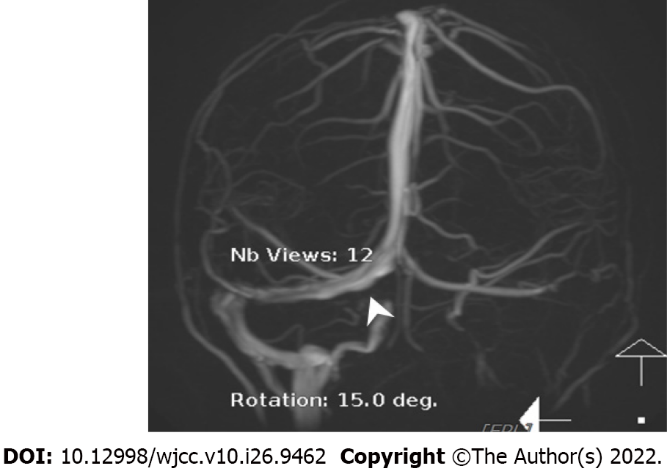 Figure 4 Magnetic resonance venography. Arrowhead: An irregular contour of the right transverse sinus is noted.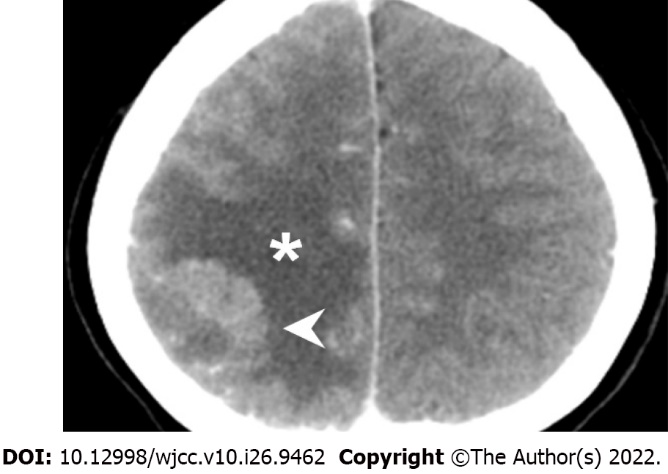 Figure 5 Follow-up brain computed tomography on day 3 of hospitalization. Arrowhead: Hyperdense acute hemorrhage at the right parietal lobe, in resolution. Asterisk: Hypodense perifocal edema around the acute hemorrhage, indicating the early phase of hematoma absorption.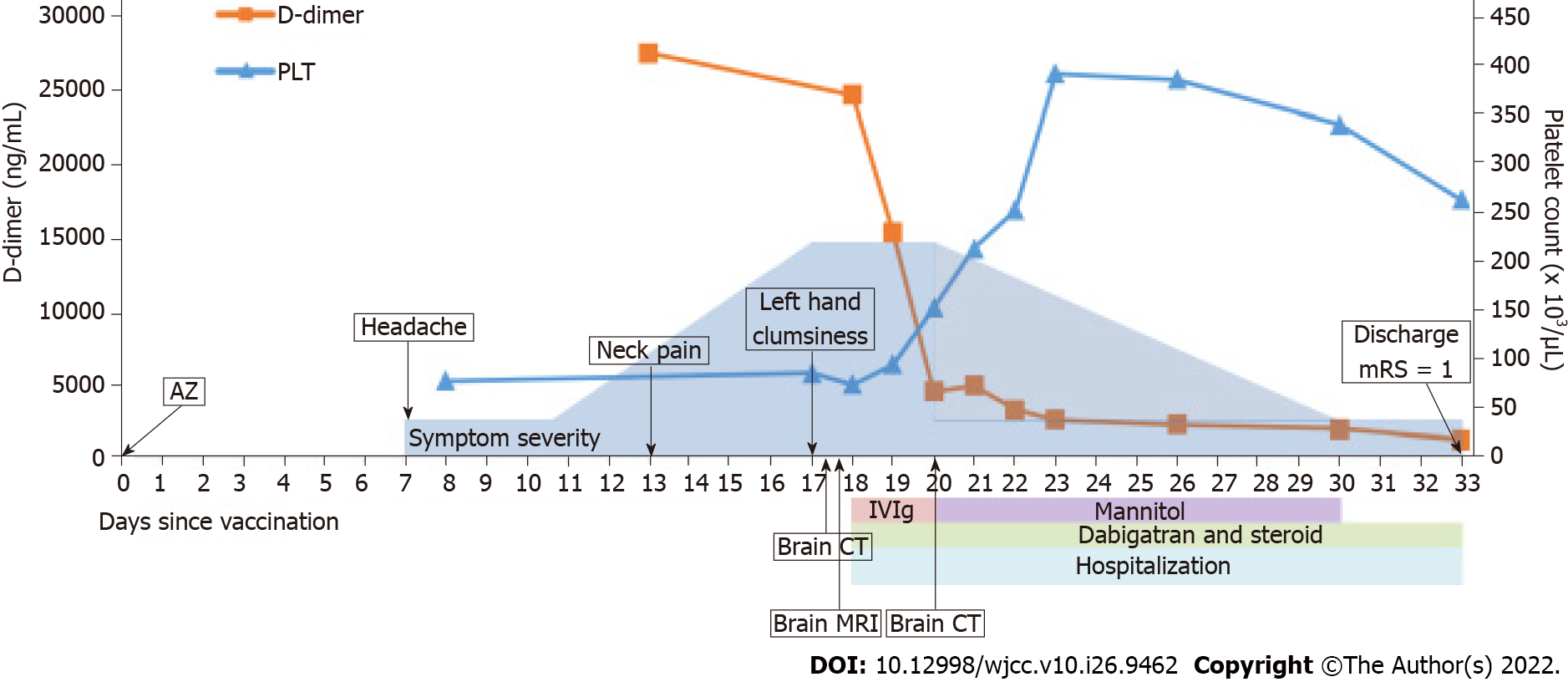 Figure 6 The clinical time course after vaccination with ChAdOx1 nCoV-19 vaccine (AZD1222). AZ: AstraZeneca; ChAdOx1 nCoV-19 vaccine (AZD1222); PLT: platelet; IVIG: intravenous immunoglobulin; mRS: modified Rankin scale; MRI: magnetic resonance imaging.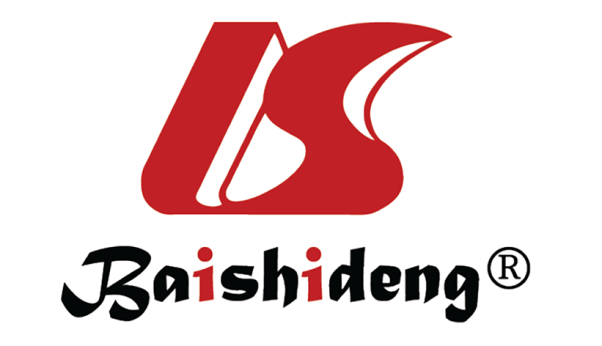 Published by Baishideng Publishing Group Inc7041 Koll Center Parkway, Suite 160, Pleasanton, CA 94566, USATelephone: +1-925-3991568E-mail: bpgoffice@wjgnet.comHelp Desk: https://www.f6publishing.com/helpdeskhttps://www.wjgnet.com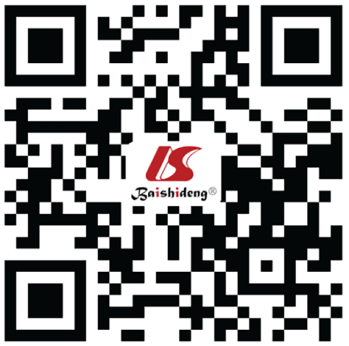 © 2022 Baishideng Publishing Group Inc. All rights reserved.